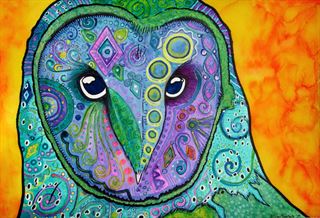 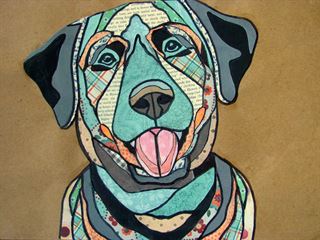 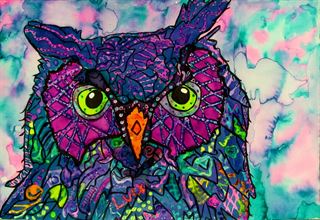 Student Name:Lesson: Animal Patterned portrait paintingStudent Name:Lesson: Animal Patterned portrait paintingStudent Name:Lesson: Animal Patterned portrait paintingStudent Name:Lesson: Animal Patterned portrait paintingStudent Name:Lesson: Animal Patterned portrait paintingStudent Name:Lesson: Animal Patterned portrait paintingCircle the number in pencil that best shows how well you feel that you completed that criterion for the assignment.Circle the number in pencil that best shows how well you feel that you completed that criterion for the assignment.ExcellentGoodAverageNeeds ImprovementCriteria 1 – Composition/ animal accuracy:  Overall composition includes an animal focal point that has accurate contour lines.  The animal is slightly off-center using the rule of thirds for interesting placement. Criteria 1 – Composition/ animal accuracy:  Overall composition includes an animal focal point that has accurate contour lines.  The animal is slightly off-center using the rule of thirds for interesting placement. 109 – 876 or lessCriteria 2 – Collaged papers/ color scheme: Student was able to choose a color scheme and evenly collaged their patterned papers to create the chosen animal. Criteria 2 – Collaged papers/ color scheme: Student was able to choose a color scheme and evenly collaged their patterned papers to create the chosen animal. 109 – 876 or lessCriteria 3 – Incorporation of decorative painted pattern.  Student utilized MANY decorative patterns and symbols, into each collage paper as well as the background.Criteria 3 – Incorporation of decorative painted pattern.  Student utilized MANY decorative patterns and symbols, into each collage paper as well as the background.109 – 876 or lessCriteria 4 – Background: Student created pattern in the background with bubble printmaking or watercolor techniques and then added additional pattern to unify the piece. Shading was also used in the background to make the animal stand out.    Criteria 4 – Background: Student created pattern in the background with bubble printmaking or watercolor techniques and then added additional pattern to unify the piece. Shading was also used in the background to make the animal stand out.    109 – 876 or lessCriteria 5 – Effort: took time to develop idea & complete project? (Didn’t rush.) Read the article and followed the steps within.  Good use of class time?Criteria 5 – Effort: took time to develop idea & complete project? (Didn’t rush.) Read the article and followed the steps within.  Good use of class time?109 – 876 or lessCriteria 6 – Craftsmanship – Neat, clean & complete? Skillful use of the art tools & media?Criteria 6 – Craftsmanship – Neat, clean & complete? Skillful use of the art tools & media?109 – 876 or lessTotal: 60                            (possible points)                                /60 ptsGrade: